Adresát:Obec Rovinka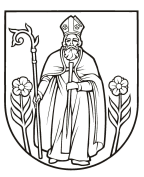 Hlavná 350900 41 RovinkaNÁVRH NA VYDANIE ÚZEMNÉHO ROZHODNUTIA O UMIESTNENÍ STAVBYpodľa § 35 zák. č. 50/1976 Zb. (stavebný zákon) v znení neskorších zmien a doplnkov a § 3 vyhlášky č. 453/2000 Z. z., ktorou sa vykonávajú niektoré ustanovenia stavebného zákonaNavrhovateľ:Meno a priezvisko (názov právnickej osoby): ..................................................................................Adresa (sídlo právnickej osoby): ...............................................................................................................................................................................................................................................Predmet územného rozhodnutia: Názov podľa dokumentácie pre územné rozhodnutie .....................................................................................................................................................................................................................Stručná charakteristika územia a spôsob jeho doterajšieho využitia: .................................................................................................................................................................................................Zoznam všetkých známych účastníkov územného konania:.......................................................................................................................................................................................................................................................................................................................................................................................................................................Druhy a parcelné čísla pozemkov:Podľa katastra nehnuteľností s uvedením vlastníckych a iných práv, ktorých sa územné rozhodnutie týka, .............................................................................................................................................parcelné čísla susedných pozemkov a susedných stavieb:.............................................................................................................................................Súhlas vlastníka pozemku:Ak nemá navrhovateľ k pozemku vlastnícke alebo iné právo a pre navrhované opatrenia sa pozemok nedá vyvlastniť..........................................................................................................................................................................................................................................................................................Líniové a rozsiahle stavby:Údaje obsiahnuté v bode II., III., IV. sa neuvádzajú, ale treba uviesť opis prebiehajúcich hraníc územia.......................................................................................................................................................................................................................................................................................................................................................................................................................................Súhlasím so spracovaním uvedených osobných údajov v zmysle zákona č. 122/2013 Z. z. o ochrane osobných údajov a o zmene a doplnení niektorých zákonov na účel spracovania tohto ohlásenia v rozsahu poskytnutých údajov.V Rovinke dňa .........................	.......................................................	Meno a funkcia osoby oprávnenej	zastupovať právnickú osobu	(pečiatka a podpis)	.......................................................	Pri fyzických osobách podpis všetkých	navrhovateľovSprávny poplatok vo výške............................. bol uhradený dňa ...................., číslo dokladu ........................Podpis a pečiatka OcÚPrílohy:Situačný výkres súčasného stavu územia na podklade katastrálnej mapy so zakreslením predmetu územného rozhodnutia a jeho polohy s vyznačením väzieb na okolie( v dvoch vyhotoveniach);Rozhodnutia, stanoviska, vyjadrenia, súhlasy dotknutých orgánov štátnej správy a správcov sietí (podľa druhu stavby):Okresné riaditeľstvo hasičského a záchranného zboru, Hasičská 4, 902 01 PezinokRegionálny úrad verejného zdravotníctva Bratislava, Ružinovská 8, P. O. BOX 26, 820 09 Bratislava 29Okresné riaditeľstvo PZ - ODI, Holého 8, 903 01 SenecKrajské riaditeľstvo PZ v Bratislave- KDI, Špitálska 14, 812 28 BratislavaOkresný úrad Senec, odbor pozemkový a lesný, Hurbanova 21, 903 01 SenecOkresný úrad Senec, Odbor starostlivosti o životné prostredie (ochrana ovzdušia, odpadové hospodárstvo, štátna vodná správa, ochrana prírody a krajiny), Hurbanova 21, 903 01 SenecOkresný úrad Senec, odbor krízového riadenia, Hurbanova 21, 903 01 SenecOkresný úrad Senec, odbor cestnej dopravy a pozemných komunikácií, Hurbanova 21, 903 01 SenecOkresný úrad Bratislava, odbor cestnej dopravy a pozemných komunikácií, Vajnorská 98/D, 831 03 BratislavaMinisterstvo obrany SR, Správa nehnuteľného majetku, Kutuzovova 8, 832 47 BratislavaKrajský pamiatkový úrad Bratislava, Leškova 17, 811 04 BratislavaSlovenský zväz telesne postihnutých, Ševčenkova 19, 851 01 BratislavaÚnia nevidiacich a slabozrakých Slovenska, Sekulská 1, 842 50 BratislavaBratislavská vodárenská spoločnosť, a.s., Prešovská 48, 826 46 BratislavaZápadoslovenská distribučná, a.s., Čulenova 6, 816 47 BratislavaSlovenský plynárenský priemysel, a.s., Mlynské nivy 44/b, 825 11 BratislavaSlovak Telekom, a.s., Bajkalská 28, 817 62 BratislavaPROGRES–TS, s.r.o., Kosodrevinová 44, 821 07 BratislavaOrange Slovensko a.s., Prievozská 6/A, 821 09 BratislavaHydromeliorácie, š.p., Vrakunská 29, 825 63 BratislavaSlovenský vodohospodársky podnik, š.p., Bratislavská 47, 930 01 ŠamorínDopravný úrad, Letisko M. R. Štefánika, 823 05 BratislavaSlovenská správa ciest, Miletičova 19, P. O. BOX 64, 820 05 BratislavaDokumentácia pre územné rozhodnutie v dvoch vyhotoveniach, ktorá obsahuje najmä:Údaje o súlade návrhu s územnoplánovacou dokumentáciou, ak bola schválená;Urbanistické začlenenie stavby do územia, ktorých pozemok alebo jeho časť má byť určený ako stavebný, navrhované umiestnenie stavby na pozemku s vyznačením jej odstupov od hraníc pozemkov a od susedných stavieb vrátane výškového vyznačenia v mierke 1:200. Pri líniových stavbách a rozsiahlych stavbách sa prikladá iba súlad návrhu s územnoplánovacou dokumentáciou;Architektonické riešenie stavby, jej hmotové členenie, vzhľad a pôdorysné usporiadanie;Údaje o základnom stavebnotechnickom a konštrukčnom riešení stavby vo väzbe na základné požiadavky na stavbu;Údaje o prevádzke, príp. výrobe, vrátane základných technických parametrov navrhovaných technológií a zariadení, údaje o druhoch, kategóriách a množstve odpadov (okrem komunálnych odpadov), ktoré vzniknú pri prevádzke alebo výrobe a návrh spôsobu nakladania s nimi;Údaje o vplyve stavby, prevádzke alebo výroby na životné prostredie, zdravie ľudí a požiarnu ochranu, vrátane návrhu opatrení na odstránenie alebo minimalizovanie účinkov a návrh na zriadenie ochranného pásma;Dotknuté ochranné pásma alebo chránené územia, dotknuté pamiatkové rezervácie alebo pamiatkové zóny;Návrh ochrany stavby pre škodlivými vplyvmi a účinkami, vrátane údajov o vhodnosti geologických, inžinierskogeologických a hydrogeologických pomerov v území, vrátane údajov o vhodnosti z hľadiska požiadaviek na obmedzenie ožiarenia z radónu a ďalších prírodných rádionuklidov.Údaje o požiadavkách na stavbu z hľadiska civilnej ochrany;Úpravy nezastavaných plôch pozemku a plôch, ktoré budú zazelenené;Rozsah a usporiadanie staveniska.Pri stavbách, v ktorých má byť zabudované jadrové zariadenie, súhlas Úradu jadrového dozoru SR;1x výpis z listu vlastníctva katastra nehnuteľností (vydáva Katastrálny úrad Bratislava, Správa katastra Senec) na pozemky dotknuté stavbou;1x výpis z listu vlastníctva susedných pozemkov (stačí z katastra portálu);1x snímok z katastrálnej mapy (vydáva Katastrálny úrad Bratislava, Správa katastra Senec);Správny poplatok 	- pre fyzickú osobu	40,00 EUR		- pre právnickú osobu	100,00 EUR(uhrádza sa do pokladne obecného úradu).